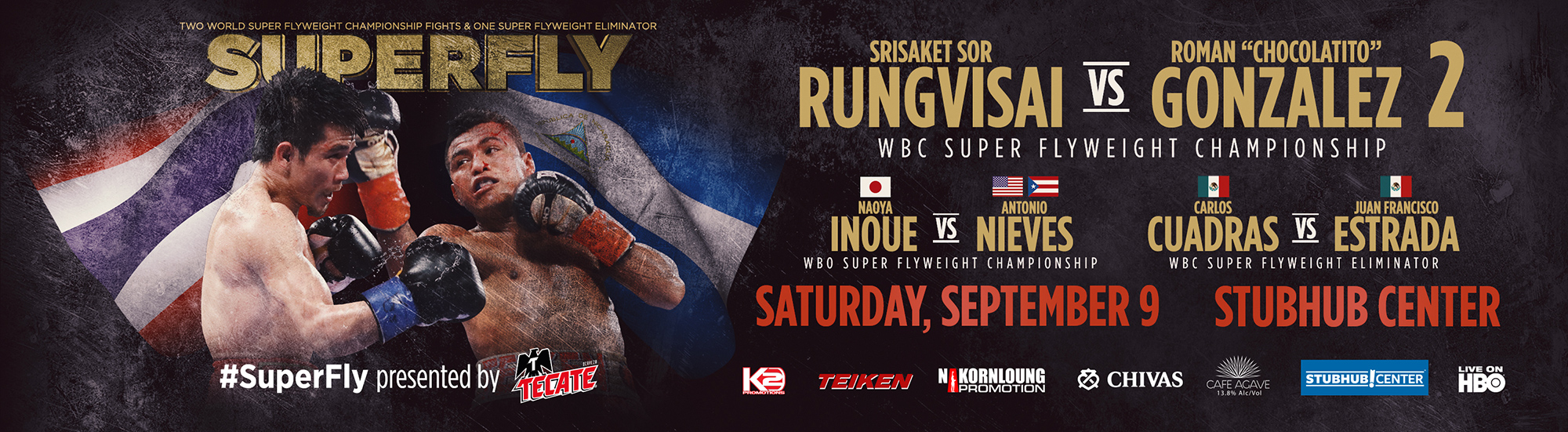 K2 Promotions Presents SUPERFLYStubHub Center, Carson, CA - Saturday, September 9, 2017Live on HBO BOXING AFTER DARK  Doors Open: 4:00pm PST – First Bout 4:15pm PSTPhotos/Tom Hogan, K2 PromotionsSaturday, September 9, 2017Fight NightLocation: The StubHub Center18400 Avalon RoadCarson, CA 907463:30 p.m. – Media Check-In Begins (Box Office Window #12)4:00 p.m. -- Doors Open4:15 p.m. -- First Bell7:15 p.m. – HBO Boxing After DarkPost-Fight Press Conference, 30 Minutes After Main Event (Media Room)*Events/Schedule Subject to Change*SUPERFLY will take place Saturday, September 9 at the StubHub Center in Carson, Calif. and will be televised live on HBO Boxing After Dark® beginning at 10:15 p.m. ET/PT. Remaining tickets for “SUPERFLY” are now on sale priced at $150, $100 and $60 all of which have limited availability. The $250 and $30 price ranges are sold out. All ticket prices are plus applicable taxes, fees and services charges. Tickets can be purchased at AXS.com, by phone at 888-9-AXS-TIX (888-929-7849), and at StubHub Center Box Office (Monday through Friday from 10 a.m. PT to 6 p.m. PT). VIP Suites are available by calling 877-604-8777.  For more information on group discounts or VIP packages, call 877-234-8425. Doors will open on the night of the event at 4:00 p.m. PT with the first bell at 4:15 p.m. PT. The StubHub Center is located at 18400 Avalon Blvd., Carson CA, 90746 on the campus of California State University – Dominguez Hills. For directions and further information please visit their website at www.StubHubCenter.com SOCIAL MEDIA:Hashtag: #SuperFlyTWITTER:@ChocolatitoBox@NaoyaInoue_410@CuadrasOficial@GalloEstradaOficial@BrianViloria@SeniesaEstrada@TomLoeffler1@HBO@HBOBoxing@StubHubCenterMEDIA CONTACTS Bernie Bahrmasel, K2 Promotions: (773) 592-2986, BernieBahrmasel@yahoo.com Ricardo Jimenez, K2 Promotions: (909) 615-3436, RicardoJ@aol.com Patrick Byrne, HBO: (212) 512-1361Kevin Flaherty, HBO: (212) 512-5052Media Credentials: www.magnamedia.comMAIN EVENT -12 ROUND – WBC SUPER FLYWEIGHT WORLD CHAMPIONSHIP – BOUT 8MAIN EVENT -12 ROUND – WBC SUPER FLYWEIGHT WORLD CHAMPIONSHIP – BOUT 8MAIN EVENT -12 ROUND – WBC SUPER FLYWEIGHT WORLD CHAMPIONSHIP – BOUT 8SRISAKET SOR RUNGVISAI (115)VsROMAN GONZALEZ (114.8)43-4-1 (39KO’s)46-1-1 (38KO’s)SI SA KET, THAILAND MANAGUA, NICARAGUA12 ROUND - WBO SUPER FLYWEIGHT WORLD CHAMPIONSHIP – BOUT 7 –12 ROUND - WBO SUPER FLYWEIGHT WORLD CHAMPIONSHIP – BOUT 7 –12 ROUND - WBO SUPER FLYWEIGHT WORLD CHAMPIONSHIP – BOUT 7 –NAOYA INOUE (115)VsANTONIO NIEVES (113.8)13-0 (11KO’s)17-1-2 (9 KO’s)YOKOHAMA, JAPANCLEVELAND, OH12 ROUND – WBC SUPER FLYWEIGHT TITLE  ELIMINATOR - BOUT 6 - 12 ROUND – WBC SUPER FLYWEIGHT TITLE  ELIMINATOR - BOUT 6 - 12 ROUND – WBC SUPER FLYWEIGHT TITLE  ELIMINATOR - BOUT 6 - CARLOS CUADRAS (114.6)VsJUAN FRANCISCO ESTRADA (114.8)36-1-1 (27KO’s)35-2 (25KO’s)MEXICO CITY, MEXICOPUERTO PENASCO, SONORA, MEXICO8 ROUNDS – JR. BANTAMWEIGHT– BOUT 5 - 8 ROUNDS – JR. BANTAMWEIGHT– BOUT 5 - 8 ROUNDS – JR. BANTAMWEIGHT– BOUT 5 - BRIAN VILORIA (113.4)VsMIGUEL CARTAGENA (113.6)37-5 (22KO’s)15-3-1 (6KO’s)WAIPAHU, HAWAIIPHILADELPHIA, PA8 ROUNDS - LIGHTWEIGHT– BOUT 4 -8 ROUNDS - LIGHTWEIGHT– BOUT 4 -8 ROUNDS - LIGHTWEIGHT– BOUT 4 -RUSLAN MADIYEV (139.4)VsABDIEL JOSE RAMIREZ (140)9-0 (4KO’s)23-1-1 (21KO’s)KARAGANDA, KZJUAREZ, MX8 ROUNDS – JR FLYWEIGHT- BOUT 3 – 8 ROUNDS – JR FLYWEIGHT- BOUT 3 – 8 ROUNDS – JR FLYWEIGHT- BOUT 3 – SENIESA ESTRADA (106.2)VsANAHI RAMOS TORRES (107)10-0 (2KO’s)16-15-1 (2KO’s)LOS ANGELES, CATEXCOCO, MEXICO4 ROUNDS – JR WELTERWEIGHTS - BOUT 2 – 4 ROUNDS – JR WELTERWEIGHTS - BOUT 2 – 4 ROUNDS – JR WELTERWEIGHTS - BOUT 2 – GEORGE ACOSTA ARREDONDO (136.4)VsDERICK BARTLEMAY(136.8)2-0 (1KO’s)0-5-1LOS ANGELES, CAPORTLAND, OR6 ROUNDS  -  BOUT 1 – 6 ROUNDS  -  BOUT 1 – 6 ROUNDS  -  BOUT 1 – NICK FRESE (145.6)VsNAM PHAN (146.4)5-0 (5KO’s)3-2-1 (2KO’s)BANGKOK, THAILANDFOUNTAIN VALLEY, CA